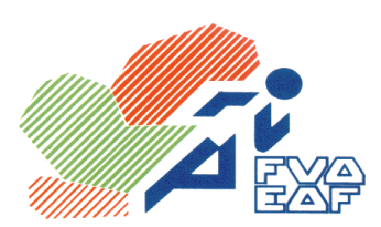 Federación Vasca de Atletismo/ Euskadiko Atletismo FederazioaAvda. Cervantes, 51 Edificio 11 – Planta 3º - Dpto. 14 - 48970 – Basauri  (Vizcaya)Email: fvaeaf@euskalnet.netAREA DIRECCIÓN TÉCNICACIRCULAR Nº: 09/2015Campeonato CSD de Cross Cadete y Juvenil - GUADALAJARA 29/03/2015Selección de Euskadi provisionalLa Comisión Técnica de la FVA/EAF convoca a los siguientes atletas para representar a Euskadi en el Cto De España de Cross a celebrarse en Guadalajara.SELECCIÓN PROVISIONALSELECCIÓN DE EUSKADI CAMPEONATO DE ESPAÑA DE CROSS EN EDAD ESCOLAR 2015Jefe de Expedición: Juan José Jurío MartínezTeléfono: 635.755.790Delegado: Edu Frutos SobrinoEntrenadores: Juan Miguel Arrugaeta, Montse Noguera, Nahikari AceboCONFIRMACIÓN Todos los atletas deberán confirmar en la Federación Vasca de Atletismo su participación antes del 05 de marzo en fvaeaf@euskalnet.net ó Telf.: 944405981En el momento de la confirmación habrá que indicar donde cogerán el autobús3.	PLAN DE VIAJEDocumentación individualSerá obligatoria la presentación del D.N.I. o Pasaporte individual originales para los participantes españoles y  tarjeta de residente o pasaporte individual originales, para los participantes extranjeros.    NOTAS:ES OBLIGATORIO LLEVAR LA ROPA DE LA SELECCIÓN EN EL VIAJE Y EN TODOS LOS ACTOS ORGANIZADOS DURANTE EL CAMPEONATO.AQUELLOS QUE NO LA TENGAN ROPA PUEDEN PASAR POR LA FEDERACION VASCA DE ATLETISMO DEL 9 AL 13 de MARZO (lunes a jueves de 10.00h a 13.00h)A LOS ATLETAS QUE NO PUEDAN VENIR, SE LES ENTREGARA EN EL HOTEL.LA ROPA ES LA MISMA QUE SE ENTREGO EL AÑO PASADO Y TODO EL QUE DISPONGA DE ELLA DEBERA LLEVARLA.Salida (28 de MARZO de 2015)09:00 	Anoeta Pista Cubierta (Donostia) 09:50 	Eibar (Rotonda salida de autopista) 10:20	PISTA DE ATLETISMO ARTUNDUAGA (Basauri)10:50 	ALTUBE (Peaje) GuadalajaraRegreso (29 de marzo de 2015)  Hotel donde se hospeda la selección:Hotel AlcarriaDirección: Calle Toledo, 39, 19002 GuadalajaraTeléfono: 949 25 33 00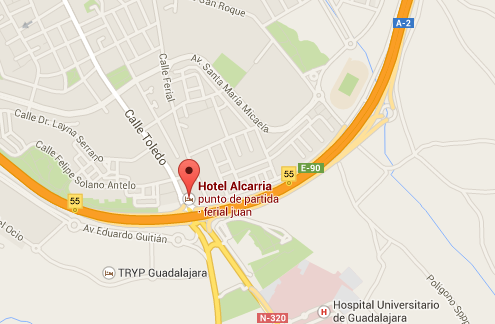 La Comisión TécnicaCADETE FEMENINOMaria Lasa Galarraga Tolosa C.F. 14/05/2000Amaia Pinedo Centeno Celigueta Barrutia 24/11/2000Julene Alonso Tellitu Atmo. Portugalete 21/06/2000Zuriñe De La Fuente Maza Artunduaga 14/03/2000Ainara Mugartegi Solozabal 03/01/2001Leire Perez Ferreira 25/02/2001CADETE MASCULINOWogen Hoyos Alonso 03/02/2001Iñigo Cillero Velasco Atletico Getxo 01/05/2000Joanes Begiristain Etxezarreta Txindoki A.T. 26/09/2000Anartz Artola Arin C.D. Hernani 12/02/2000Julen Agirregomezkorta Gaztelumendi Super Amara BAT 28/02/2000Mikel Bizente Hurtado Hontoria Bidezabal Atletismo 29/04/2000JUVENIL FEMENINOMiren Martin Aramburu Super Amara BAT 27/09/1999Jone Zabaleta Larrañaga Azk eta Azp Xeye 11/07/1998Usoa Ostolaza Zabala Antoniano K.E. 27/02/1998Nerea Costa Alberdi Bidezabal Atletismo 18/10/1998June Arbeo Sarriugarte Durango Kirol Taldea 04/02/1999Lide Urrestarazu Agirre Txindoki A.T. 03/03/1999JUVENIL MASCULINOPablo Maldonado Alonso Atletismo Urdaneta 19/05/1999Alvaro Martinez Orbegozo CA Leioa 12/02/1999Adrián Pajares Rodríguez Txindoki A.T. 28/08/1998Ander Cristobal Madina CA La Blanca 10/01/1999Asier Díaz Oliveri Super Amara BAT 10/11/1999Azibar Orio Bikandi Galdakao Atmo. 23/05/1999